Практические задания для контрольной работыДля  дневного отделенияПо дисциплине Технологические процессы в сервисеКонец формыПрактическое задание  (задача) № 1Тема:  Технологические процессы в промышленном сервисе.Теоретические  аспекты темы.Длительность производственного процесса, то есть календарный период времени, в течение которого выполняется производственный процесс, называется производственным циклом. Основу производственного цикла составляет технологический цикл, который в свою очередь состоит из операционных циклов.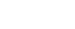 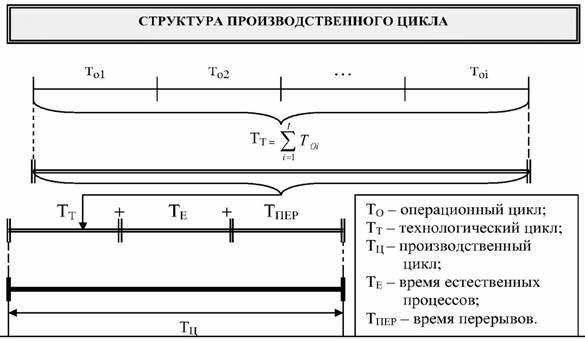 При расчете длительности производственного цикла необходимо учитывать особенности движения предмета труда по операциям, существующих на предприятие. Операционный цикл, т. е. продолжительность обработки партии деталей (мин) на одной (данной) операции процесса равен.,      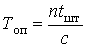 Где n - размер партии деталей, шт.; tшт - штучно-калькуляционная норма времени на операцию, мин;c - число рабочих мест на операции.Сочетание во времени выполнения операционных циклов существенно влияет на производственный цикл и определяет порядок передачи деталей (партий) в процессе. Возможны 3 вида сочетания технологических циклов (видов движения предметов труда по операциям процесса): 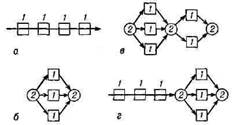 -         Последовательный (а);-         Параллельный (б,в);-         Параллельно–последовательный (г).Последовательный вид движения (рис. 1), когда вся обрабатываемая партия деталей полностью передается на последующую операцию после полного окончания всех работ на предыдущей. При этом длительность технологического процесса (мин) определяется суммой операционных циклов,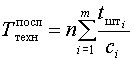 где m - число операций в процессе.Рис.1. График технологического цикла при последовательном виде движения партии деталей в производстве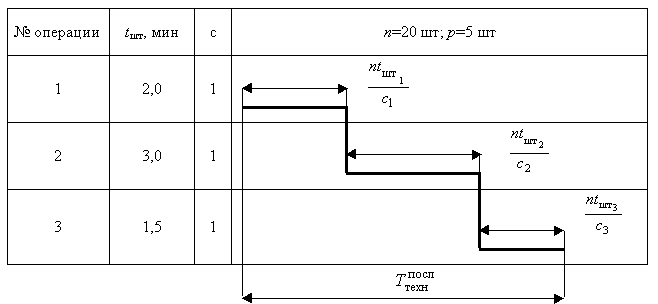 При последовательном виде движения вся партия деталей передается на последующую операцию лишь после окончания обработки всех деталей на предыдущей операции. Партия деталей – это количество одноименных деталей, запускаемых в производство с однократной затратой подготовительно – заключительного времени.Параллельный вид движения (рис. 2), когда небольшие транспортные партии р или отдельные штуки (р=1) деталей запускаются на последующую операцию сразу после обработки их на предыдущей операции, независимо от всей партии. Полностью загружена в этом случае наиболее трудоемкая операция с самым длительным операционным циклом, менее трудоемкие имеют перерывы.Рис.2. График технологического цикла при параллельном виде движения партии деталей в производстве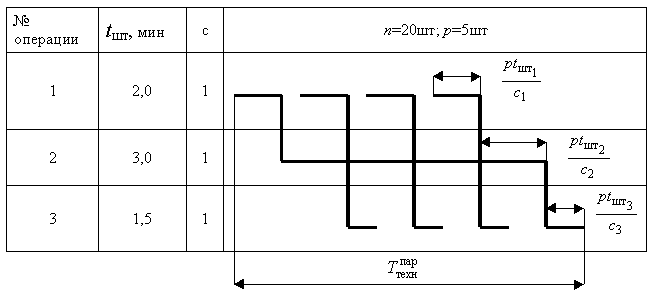 Длительность технологического цикла (мин) при параллельном виде движения определяется,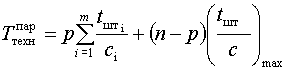 где р- количество деталей в транспортной партии (пачке), шт;(n-p) - цикл операции с максимальной продолжительностью, мин.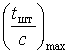 Параллельно-последовательный вид движения (рис. 3), при котором следующая операция начинается до полного окончания работы на предыдущей операции и осуществляется без перерывов в изготовлении партии деталей. При этом имеет место частичное совмещение времени выполнения смежных операционных циклов. Передача изготовляемых деталей с предыдущей на последующую операцию производится не целыми партиями, а частями, транспортными партиями р(пачками) или поштучно (р=1).Рис.3. График технологического цикла при параллельно-последовательном виде  , – время перекрытия смежных операционных циклов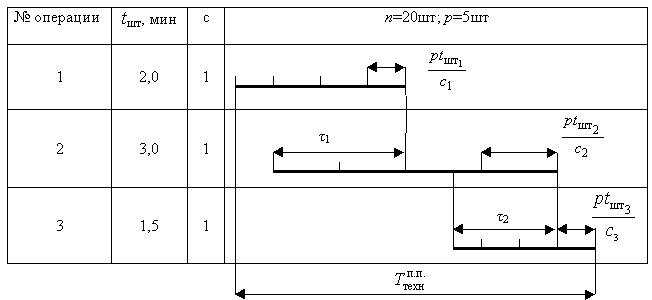 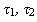 Длительность технологического цикла (мин) будет соответственно меньше, чем при последовательном виде движения на величину совмещения операционных циклов       ,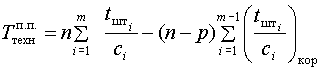 где  - сумма коротких операционных циклов из каждой пары смежных операций.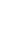 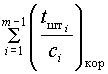 Задача 1Определить длительность технологических циклов при всех трех видах движения предметов труда; как изменится длительность технологического цикла, если партию обработки удвоить; какой вид движения партий и ее размер оказывает наиболее существенное влияние на сокращение цикла. Построить графики технологических циклов при последовательном, параллельном и параллельно-последовательном движении предметов труда.Для всех вариантов на первой операции работа выполняется на трех станках, на четвертой – на двух, на всех остальных – на одном станке.Таблица 1Исходные данныеТаблица 2Исходные данные4.  решение задачи:1) выполнить предварительные расчеты и данные занести в таблицу;Необходимо: Рассчитать технологические  циклы для трех видов движения деталей;5. Построить графики технологических циклов (пример рис 2);6. Сделать выводы к результатам  расчетов и графиков.7. Сделать вывод эффективности проделанной практической работыПриложения.Последовательный  производственный  процесс производства автомобиля. Параллельно-последовательный производственный процесс производства.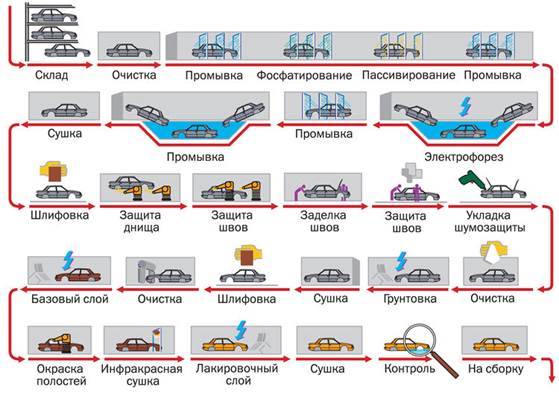 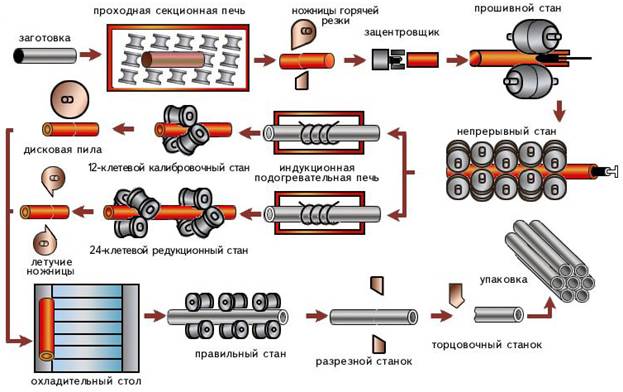 Тема:Технологические процессы в коммерческой (торговой) деятельностиЗадача  2Рассмотреть варианты товародвижения и выполнить заданияСоответствующие формулы по тексту лекций                                                                                                                               таблица 3: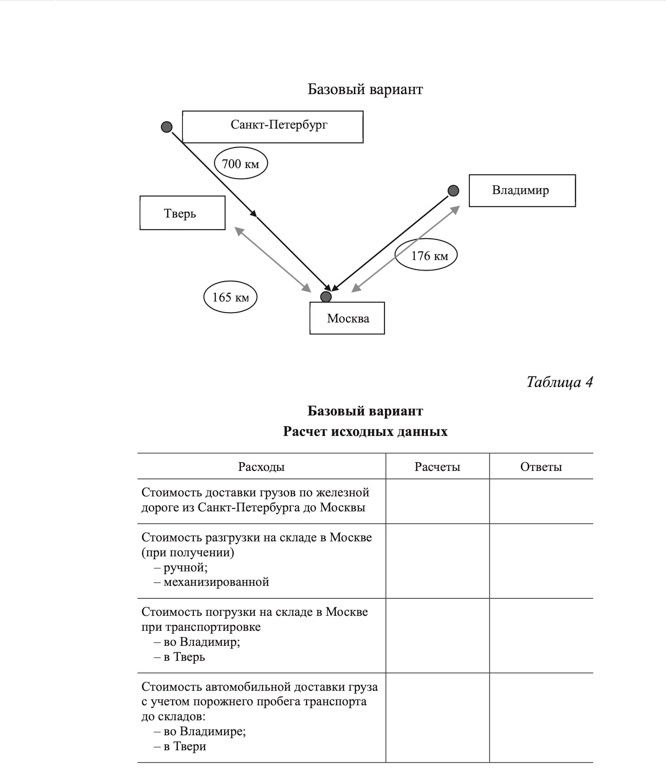 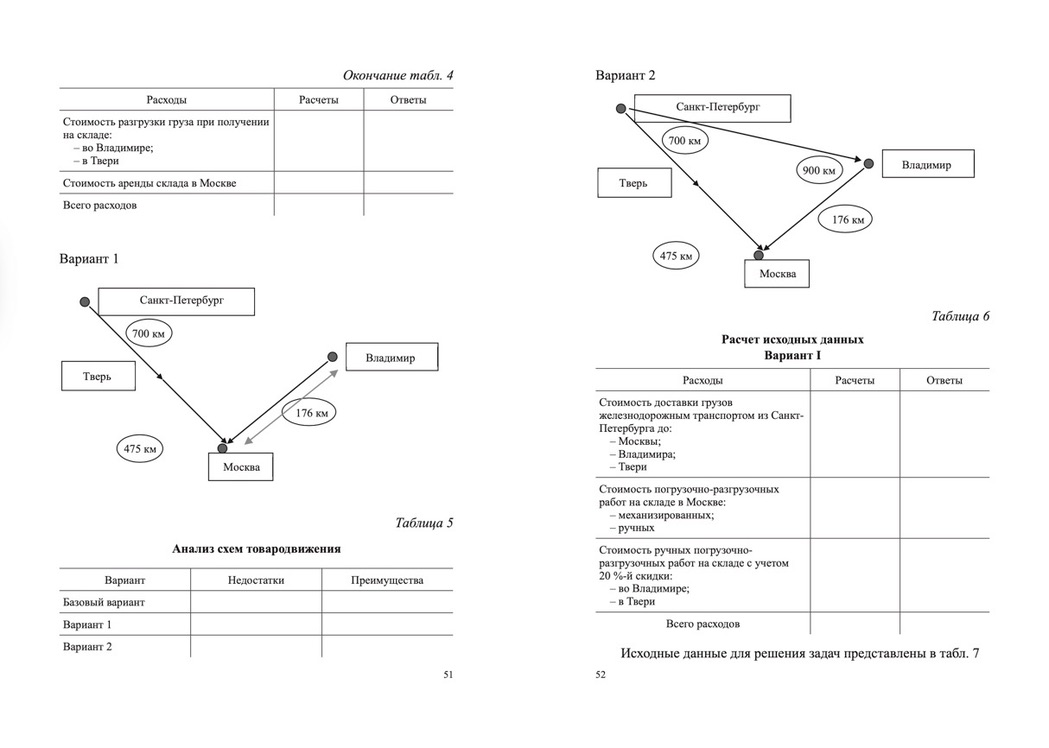 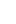 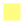 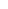 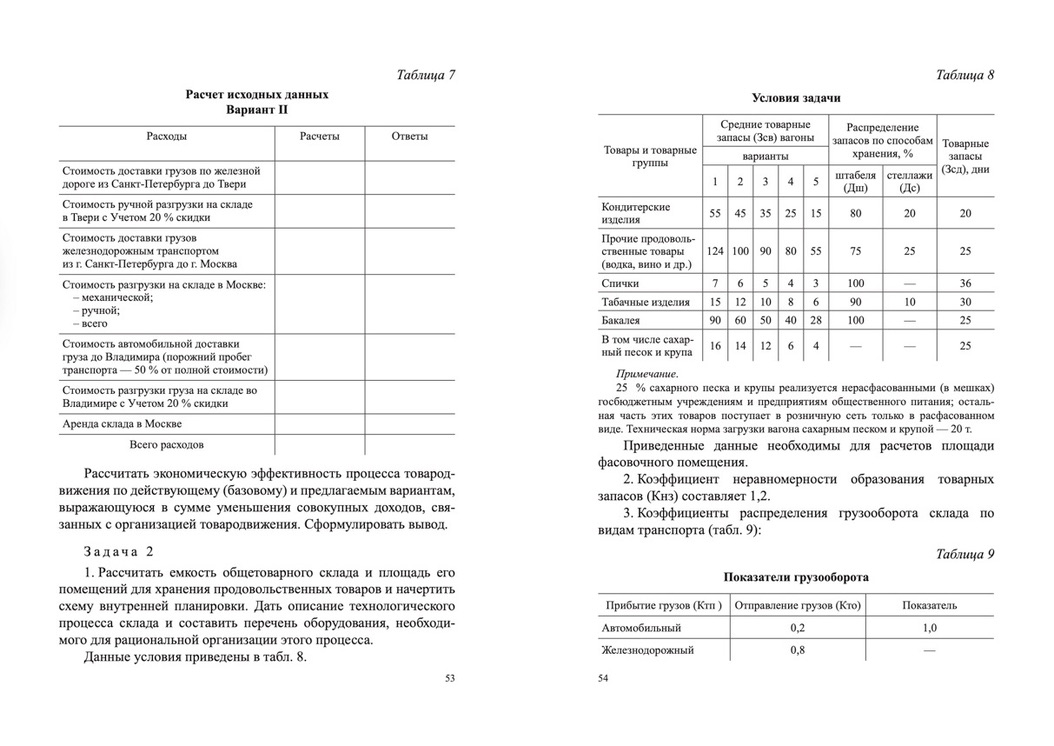 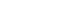 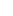 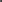 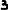 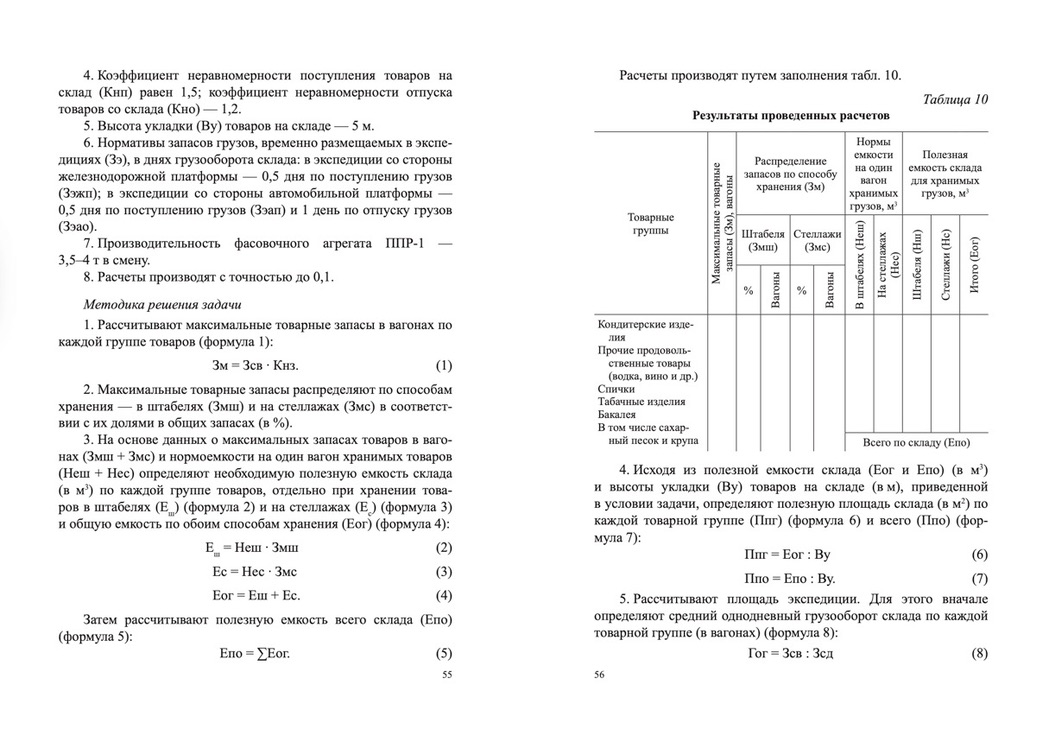 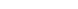 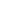 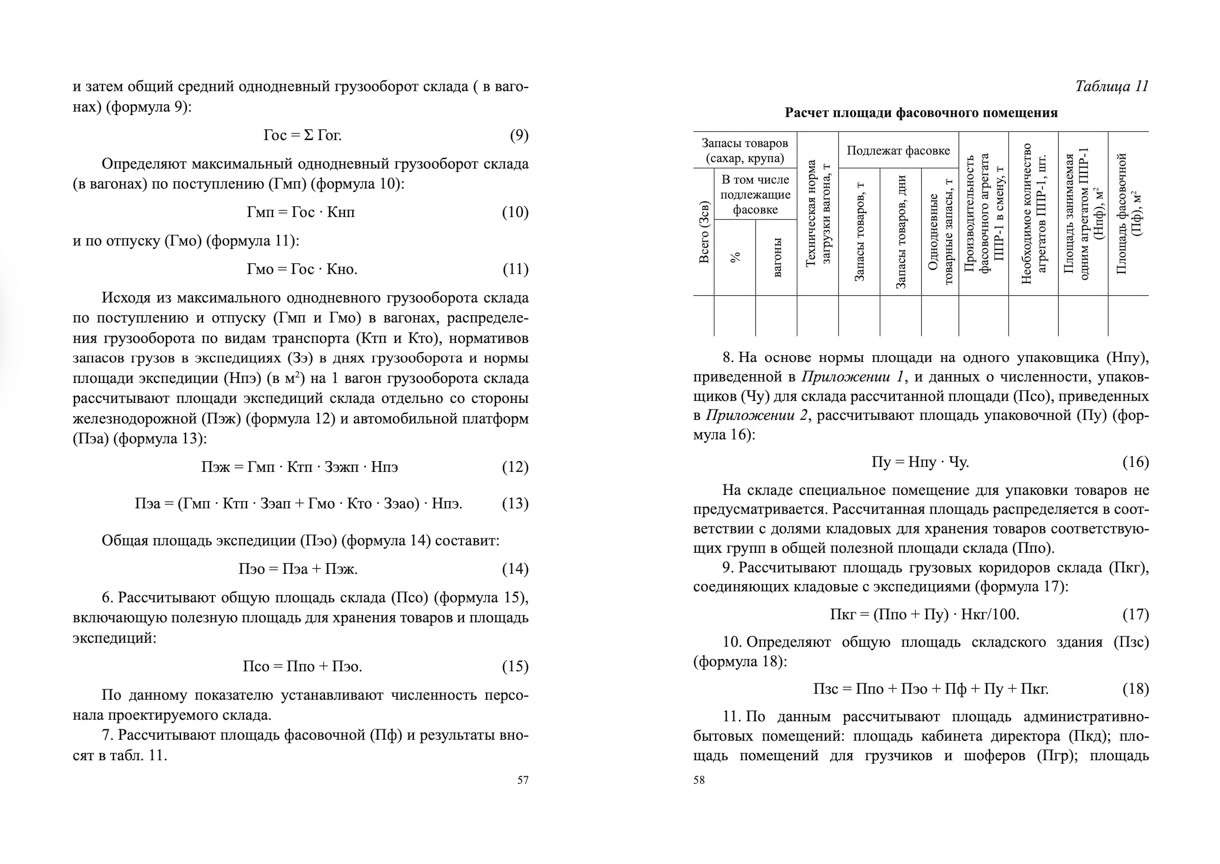 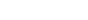 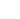 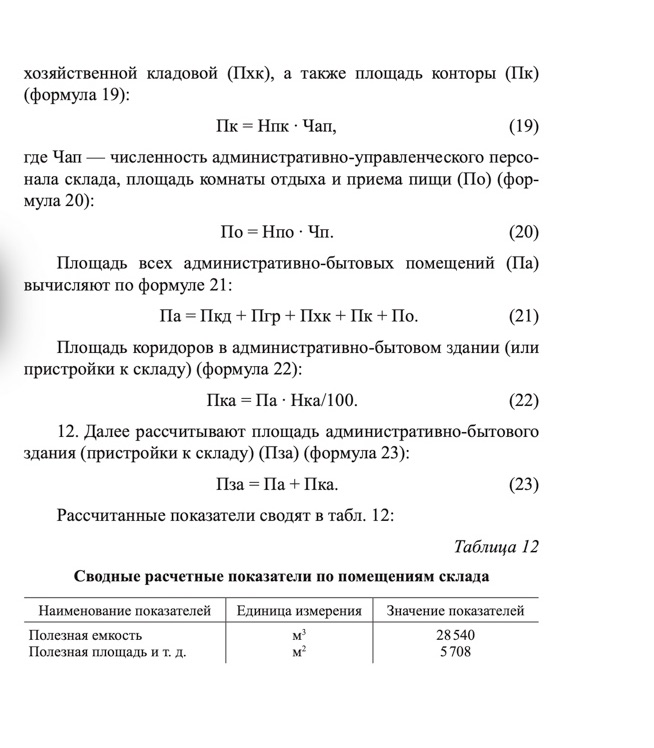 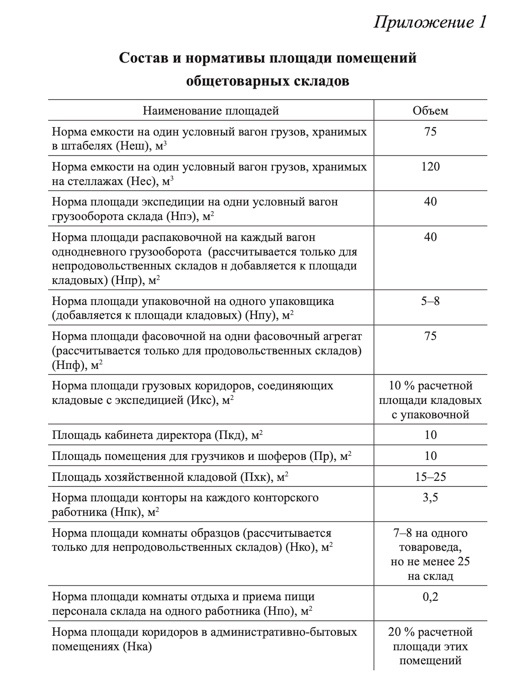 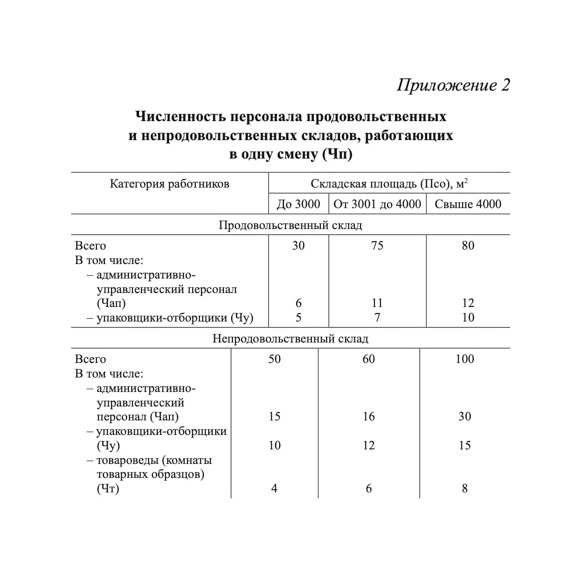 Задачи по теме  3: Материально-техническая база розничной торговли и ее составные элементыЗадача 4Составление заявок на завоз товаров в магазин.Задание:Определить количество товаров, подлежащих завозу в Минимаркет и оформить заявку на текущий завоз товаров в магазин. Магазин товары повседневного спроса имеет площадь торгового зала 150 м3. Для расчета следует использовать данные, приведенные в таблице 13 и 14 Варианты для заданий по вариантам: (для заочного отделения – последняя цифра шифра):Таблица 13Данные для расчета                                                                             Таблица 14Магазин работает без выходных, частота завоза товара один раз в семь дней. Методика выполнения задания:Для определения количества заказываемых товаров следует воспользоваться формулой:Пз= Нз + Рз – О,Где Пз – количество товаров, подлежащих завозу в магазин;Нз – неснижаемый запас товаров обеспечивающий бесперебойную продажу товаров;Рз – реализация товаров между завозами;О – фактический запас товаров в магазине.Расчет подлежащих завозу товаров рекомендуется оформить в виде таблицы:                                                                                                                                         Таблица 15      Реализация товаров за период от завоза до завоза определяется как произведение среднедневной продажи соответствующего  товара на число дней в периоде (7 дней). Фактические запасы товаров на день предоставления заявки определяются как сумма количества  имеющихся товаров в магазине и количество товаров, включенных в предыдущую заявку.       Неснижаемый запас товаров (Нз) определяется как произведение однодневной реализации товаров на норматив товарных запасов в днях. При составлении заявки на завоз товаров сначала записывают товары, предусмотренные обязательным ассортиментом.Задача 5      Определить ожидаемую экономическую эффективность перевода продовольственного магазина с традиционными методами продажи товаров на самообслуживание. Условия работы (часы торговли, ассортимент и т.д. не изменяются)Условия задачи:Годовой товарооборот магазина:                                                                                                                        таблица 16      Площадь торгового зала (таблица 17) при традиционных методах продажи S при переводе на самообслуживание за счет  ее перепланировке увеличивается и составляет:                                                                                                     Таблица 17Число работников магазина до и после перевода на самообслуживание не изменяется                                                                                                                      Таблица  18Дополнительные капитальные вложения                                                                                                                  Таблица 19Методика решения задачи:Определяется производительность труда при традиционных методах продажи:Пт = Тт : ЧрОпределяется производительность труда при самообслуживании:Пс = Тс :Чр3.Рассчитывается число относительно высвобождаемых при самобслуживании работников за счет повышения производительности труда:Чвр = Тс : Пт – Тс : Пс4.Рассчитывается коэффициент (К) использования площади торгового зала магазина самообслуживания:К = (Тс  Sc)/(Тт  Sc)При  данном расчете следует считать, что коэффициент использования площади торгового зала магазина самообслуживания меньше 1(К1) характеризует ухудшение , а больше 1  - улучшение использования площади.       Рассчитанные показатели свести в таблицу 20:                                                                                                              Таблица 20№ операцииПервая цифра вариантаПервая цифра вариантаПервая цифра вариантаПервая цифра вариантаПервая цифра вариантаПервая цифра вариантаПервая цифра вариантаПервая цифра вариантаПервая цифра вариантаПервая цифра варианта№ операции0123456789№ операцииНорма времени tшт, минНорма времени tшт, минНорма времени tшт, минНорма времени tшт, минНорма времени tшт, минНорма времени tшт, минНорма времени tшт, минНорма времени tшт, минНорма времени tшт, минНорма времени tшт, мин112615189126156212841073781110236892463998410565168488955712108151165763946535723ПоказательВторая цифра вариантаВторая цифра вариантаВторая цифра вариантаВторая цифра вариантаВторая цифра вариантаВторая цифра вариантаВторая цифра вариантаВторая цифра вариантаВторая цифра вариантаВторая цифра вариантаПоказатель0123456789Размер обрабатываемой партии n, шт20015013514012010016018090200Размер транспортной пачки р, шт25151520151020201020№ операцииtшт, минC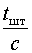 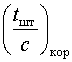 12и т. д.ИТОГОВариант1234567890Тариф на перевозку 1 т груза по ж/д в универсальном вагоне- до 500 км- до 1000 кмруб100,752003004005006007008009001000Сдельный тариф на перевозку грузов автотранспортомРуб/т202535455565758595105Тариф на ручные погрузочно-разгрузочные работы в МосквеРуб/т38,528,538,548,558,568,578,588,598,5108,5Тариф на механизированныепогрузочно-разгрузочные работы в Москве Руб/т21,320,330,340,350,360,370,380,390,3100Уровень механизации складских работ%402030405060708090100Стоимость использования 1м2 грузовой площади распределительного склада в МосквеРуб/год1200125013001400150016001700180019001100Площадь распределительного склада в Москвем2120120130140150160170180190110Порожний пробег рассчитывается исходя из 50% стоимости загруженного автомобильного транспортаТариф на механизированные и ручные погрузочно-разгрузочные работы в Твери и Владимире ниже на 20%Объем партии, доставляемой в:-Москву-во Владимир-в ТверьНаличие товара на день предоставления заявокВариант1234567890Продовольственные товарыПродовольственные товарыПродовольственные товарыПродовольственные товарыПродовольственные товарыПродовольственные товарыПродовольственные товарыПродовольственные товарыПродовольственные товарыПродовольственные товарыПродовольственные товарыКарамель, кг200250300400500600700800900100Драже, кг20253040506070809010Ирис,  кг4253040506070809010халва, кг-203040506070809010Конфеты глазированные, кг200250300400500600700800900100Конфеты неглазированные, кг4045506070809010011010Шоколад, плитка, кг100200300400500600700800900100Мармелад , кг10203040506070809010Печенье , кг200250300400500600700800900100Пряники , кг30253040506070809010Вафли , кг6070809010011012013014050Мед , кг20253040506070809010Непродовольственные товарыНепродовольственные товарыНепродовольственные товарыНепродовольственные товарыНепродовольственные товарыНепродовольственные товарыНепродовольственные товарыНепродовольственные товарыНепродовольственные товарыНепродовольственные товарыНепродовольственные товарыДухи, шт20253040506070809010Одеколон, шт20253040506070809010Крем для лица, шт10203040506070809010Крем для рук, шт10203040506070809010Крем после бритья, шт-103040506070809010Крем для бритья, шт10203040506070809010Лосьены , шт-103040506070809010Пудра , шт5152530354045505560Порошки зубные , шт10203040506070809010Пасты зубные, шт30203040506070809010Шампунь, шт-103040506070809010Глицерин, шт 10153040506070809010Помада губная, шт5103040506070809010Наименование товара, единицы измеренияРеализация товара за месяцКоличество товара, включенного в предварительную заявкуНорматив товарных запасов в дняхПродовольственные товарыПродовольственные товарыПродовольственные товарыПродовольственные товарыКарамель, кг9001003Драже, кг90-3Ирис,  кг60103халва, кг90203Конфеты глазированные, кг480603Конфеты неглазированные, кг150203Шоколад, плитка, кг300503Мармелад , кг90203Печенье , кг600603Пряники , кг150203Вафли , кг5101003Мед , кг120203Непродовольственные товарыНепродовольственные товарыНепродовольственные товарыНепродовольственные товарыДухи, шт1202010Одеколон, шт901010Крем для лица, шт601010Крем для рук, шт30-10Крем после бритья, шт30-10Крем для бритья, шт301010Лосьены , шт301010Пудра , шт30510Порошки зубные , шт301010Пасты зубные, шт90-10Шампунь, шт301010Глицерин, шт 30510Помада губная, шт30610Наименование товара, единицы измеренияРеализация товара в среднем за один деньНеснижаемый запас товаров, обеспечивающий бесперебойную продажу товаров(Нз)Реализация товаров в период между завозами товаров(Рз)Фактические запасы товаров на день предоставления заявки(О)Количество товаров, подлежащих завозу в магазин,(Пз)Продовольственные товарыПродовольственные товарыПродовольственные товарыПродовольственные товарыПродовольственные товарыПродовольственные товарыКарамель, кг900:30 = 3030х3 = 9030х7 = 210200+100 = 300Драже, кгИрис,  кгхалва, кгКонфеты глазированные, кгКонфеты неглазированные, кгШоколад, плитка, кгМармелад , кгПеченье , кгПряники , кгВафли , кгМед , кгНепродовольственные товарыНепродовольственные товарыНепродовольственные товарыНепродовольственные товарыНепродовольственные товарыНепродовольственные товарыДухи, штОдеколон, штКрем для лица, штКрем для рук, штКрем после бритья, штКрем для бритья, штЛосьены , штПудра , штПорошки зубные , штПасты зубные, штШампунь, штГлицерин, шт Помада губная, штВариантНазвание магазинаПри традиционных методах продажи (Тт), тыс.руб.При самообслуживании,Тс, тыс. Руб.1Гастроном400048002Молочный320036003Овощи-фрукты300033004Хлеб 180020005Кондитерский 360043006Диетические продукты150017007Мясной 400042008Бакалея 250027009Продукты500055000Фермерские товары22002400вариантНазвание магазинаДо перевода на самообслуживание(Sт), м2после перевода на самообслуживание(Sс), м21Гастроном5505902Молочный3203403Овощи-фрукты3503754Хлеб 2502605Кондитерский 3003306Диетические продукты4004207Мясной 5005308Бакалея 6006209Продукты7007250Фермерские товары200215вариантНазвание магазинаЧисло работников магазинаЧр, человек1Гастроном982Молочный823Овощи-фрукты884Хлеб 785Кондитерский 896Диетические продукты807Мясной 838Бакалея 849Продукты850Фермерские товары86вариантНазвание магазинаДополнительные капитальные вложенияДк, тыс. руб.1Гастроном4,32Молочный3,93Овощи-фрукты4,14Хлеб 1,55Кондитерский 3,86Диетические продукты2,17Мясной 2,28Бакалея 2,39Продукты2,40Фермерские товары2,5Показатель Значение показателейЗначение показателейПри  традиционных методах продажи товаровПри самообслуживании